* * *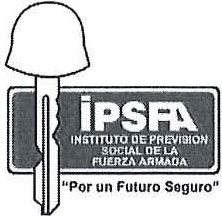 *  ; .	' *.*	** *  * * *G013IER.NO DEEL SALVADORACTA DE INEXISTENCIA DE INFORMACIÓN  OFICIOSAEn San Salvador, Departamento de San Salvador a las diez horas del trece de septiembre de dos mil veintidós, la suscrita Jefe del Departamento de Talento Humano del Instituto de Previsión Social de la Fuerza Armada (IPSFA), INFORMA al público en general: 1)Que el artículo diez numeral once de la Ley de Acceso a la Información Pública establece que los entes obligados de manera  oficiosa, pondrán a disposición  del público, DIVULGARÁN  y ACTUALIZARÁN:   LOS  LISTADOS   DE  VIAJES  INTERNACIONALES   AUTORIZADOS POR LOS ENTES OBLIGADOS que sean financiados  con fondos públicos, incluyendo el nombre del funcionario o empleado, destino, objetivo, valor del pasaje, viáticos asignados y  cualquier  otro  gasto. 2)  Que  no  se ha  otorgado  o  autorizado  ningún  tipo  de  viaje financiado con fondos públicos ni propios a funcionario alguno de esta institución;    por lo cual no es posible su publicación, y para constancia, se extiende, la presente justificación.LIDIA VE@	AVEZ DUARTE	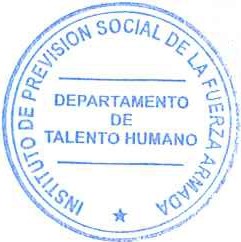 Jefe del Departamento de Talento HumanoInstituto de Previsión Social de la Fuerza ArmadaInstituto de Previsión Social de la Fuerza Armada.Alameda Roosevelt y 55 avenida nmte. Ton·e El Salvador, San Salvador.Teléfono: (503) 2260-3366